ГОСТ 5381-93 (ИСО 5019-1-84, ИСО 5019-2-84, ИСО 5019-5-84) Изделия высокоогнеупорные хромитопериклазовые. Технические условия
ГОСТ 5381-93
(ИСО 5019-1-84, ИСО 5019-2-84,
ИСО 5019-5-84)

Группа И23
МЕЖГОСУДАРСТВЕННЫЙ  СТАНДАРТ     
     
ИЗДЕЛИЯ ВЫСОКООГНЕУПОРНЫЕ ХРОМИТОПЕРИКЛАЗОВЫЕ     
Технические условия     
High refractory chromepericlase products. Specifications

МКС 81.080
ОКП 15 7400Дата введения 1997-01-01     
     
Предисловие1 РАЗРАБОТАН Техническим комитетом "Огнеупоры Украины"

ВНЕСЕН Госстандартом Украины
2 ПРИНЯТ Межгосударственным советом по стандартизации, метрологии и сертификации (протокол N 3 от 17 февраля 1993 г.)

За принятие проголосовали:
3 В настоящем стандарте учтены показатели и требования международных стандартов ИСО 5019-1-84 "Изделия огнеупорные. Размеры. Прямоугольный кирпич", ИСО 5019-2-84 "Изделия огнеупорные. Размеры. Сводовый кирпич", ИСО 5019-5-84 "Изделия огнеупорные. Размеры. Пятовый кирпич" в части размеров огнеупорных изделий
4 Постановлением Комитета Российской Федерации по стандартизации, метрологии и сертификации от 25 апреля 1996 г. N 297 межгосударственный стандарт ГОСТ 5381-93 введен в действие непосредственно в качестве государственного стандарта Российской Федерации с 1 января 1997 г.
5 ВЗАМЕН ГОСТ 5381-72
6 ПЕРЕИЗДАНИЕ

ИНФОРМАЦИОННЫЕ ДАННЫЕ
ССЫЛОЧНЫЕ НОРМАТИВНО-ТЕХНИЧЕСКИЕ ДОКУМЕНТЫ


Настоящий стандарт распространяется на высокоогнеупорные обожженные хромитопериклазовые изделия огнеупорностью не ниже 2000 °С, предназначенные для кладки металлургических и различных высокотемпературных тепловых агрегатов.

     1 Марки1.1 В зависимости от назначения хромитопериклазовые изделия подразделяются на марки, указанные в таблице 1.


Таблица 1
2 Форма и размеры2.1 Форма и размеры изделий должны соответствовать указанным на рисунках 1-4, в таблице 2 и приложениях 1-3.

Рисунок 1. Кирпич прямойКирпич прямой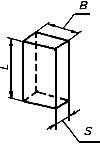 
Рисунок 1рисунок 2. Клин торцовыйКлин торцовый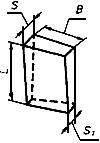 
Рисунок 2Рисунок 3. Клин ребровый
Клин ребровый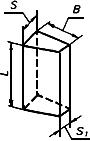 
Рисунок 3 Рисунок 4. Клин переходный
Клин переходный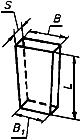 
Рисунок 4

Таблица 2
2.2 Предельные отклонения по размерам должны соответствовать нормам, приведенным в таблице 3.


Таблица 3
2.3 Кривизна изделий не должна превышать значений, приведенных в таблице 4.


Таблица 4
2.4 Дополнительные формы и размеры изделий, а также предельные отклонения по размерам допускается устанавливать по соглашению сторон.

3 Технические требования3.1 По физико-химическим показателям изделия должны соответствовать требованиям, приведенным в таблице 5.


Таблица 5
3.2 По показателям внешнего вида изделия должны соответствовать требованиям, приведенным в таблице 6.


Таблица 63.3 Изделия в изломе должны иметь однородное строение, без пустот и расслоений.
3.4 Требования по показателям внешнего вида допускается устанавливать по соглашению сторон.

4 Правила приемки4.1 Изделия поставляют партиями. Масса партии не должна превышать 225 т. Партия должна состоять из изделий одной марки.
4.2 Правила приемки - по ГОСТ 8179 с дополнением: для приемки изделий применяют план контроля 3; для приемки изделий, не прошедших предварительную разбраковку: нормальных размеров - номер 4, фасонных - номер 5.
4.3 При проверке соответствия качества изделий требованиям настоящего стандарта проводят приемосдаточные испытания в соответствии с требованиями таблицы 7.


Таблица 7
5 Методы испытаний5.1 Отбор и подготовку проб для химического анализа проводят по ГОСТ 2642.0. Массовую долю MgO, CrO, SiO определяют по ГОСТ 2642.8, ГОСТ 2642.9, ГОСТ 2642.3 или другими методами, обеспечивающими требуемую точность определения. При возникновении разногласий в оценке качества изделий определения проводят по ГОСТ 2642.8, ГОСТ 2642.9, ГОСТ 2642.3.

В указанных стандартах приведены нормы точности результатов количественных химических анализов.
5.2 Открытую пористость и кажущуюся плотность определяют по ГОСТ 2409 или ГОСТ 25714. Контрольный метод - по ГОСТ 2409.
5.3 Температуру начала размягчения определяют по ГОСТ 4070.
5.4 Предел прочности при сжатии определяют по ГОСТ 4071.1, ГОСТ 4071.2 или ГОСТ 25714. Контрольный метод - по ГОСТ 4071.1, ГОСТ 4071.2.
5.5 Определение открытой пористости, кажущейся плотности и предела прочности при сжатии по ГОСТ 25714 проводят на образцах удвоенного количества.
5.6 Термическую стойкость определяют по ГОСТ 7875.1.
5.7 Кривизну изделий определяют на поверочной плите (ГОСТ 10905) или аттестованной металлической плите шаблоном (щупом) шириной 10 мм и толщиной, превышающей на 0,1 мм установленную норму кривизны. Шаблон не должен входить в зазор между плитой и изделием.
5.8 Размеры изделия определяют металлической линейкой по ГОСТ 427 с ценой деления 1 мм или рулеткой по ГОСТ 7502 с ценой деления шкалы 1 мм или соответствующими шаблонами, обеспечивающими заданную точность измерения. Размеры изделий (длину, ширину, толщину) измеряют посредине каждой грани. За результат измерения принимают среднее значение. Результат каждого измерения не должен превышать допустимых предельных отклонений.
5.9 Глубину отбитости углов и ребер определяют по ГОСТ 15136.
5.10 Ширину посечек и трещин определяют с помощью измерительной лупы по ГОСТ 25706.

Длину посечек измеряют металлической линейкой по ГОСТ 427 с ценой деления шкалы 1 мм.
5.11 Строение изделий в изломе определяют визуально.

6 Маркировка, упаковка, транспортирование и хранение
Маркировка, упаковка, транспортирование и хранение изделий - по ГОСТ 24717 с дополнением: изделия упаковывают в ящики типов 1-1, 1-2 по ГОСТ 10198, а также в пакеты. Габаритные размеры ящика - по ГОСТ 21140, пакета - по ГОСТ 24597.

Маркировку, упаковку, транспортирование и хранение изделий допускается осуществлять по соглашению сторон при условии гарантии сохранения эксплуатационных показателей продукции.

ПРИЛОЖЕНИЕ 1 (рекомендуемое). Изделия огнеупорные. Размеры прямоугольного кирпича (ИСО 5019-1-84)ПРИЛОЖЕНИЕ 1
(рекомендуемое)
Размеры прямоугольного кирпича
(ИСО 5019-1-84)Введение

В настоящем стандарте приведены наиболее употребляемые во многих странах размеры огнеупорных изделий, применяемых при футеровке печей. Данный перечень размеров нельзя считать полным.

Примечание. Размеры кирпича, изготовляемого в Северной Америке, очень близки к приведенным в таблице 8.

1 Объем и область применения
1.1 Эта часть ИСО 5019 устанавливает размеры двух серий прямоугольного огнеупорного кирпича.
1.2 Эти две серии кирпича могут применяться вместе с сериями сводового кирпича, размеры которого приведены в ИСО 5019-2 (приложение 2).
2 Ссылка

ИСО 5019-2-84 Изделия огнеупорные. Размеры. Часть 2. Сводовый кирпич.
3 Размеры прямоугольного огнеупорного кирпича
3.1 Интервал размеров прямоугольного огнеупорного кирпича приведен в таблице 8.
3.2 Предпочтительно применять кирпич серии 76 мм.
4 Допустимые отклонения

Допустимые отклонения размеров, приведенных в таблице 8, должны быть согласованы между поставщиком и потребителем.


Таблица 8 - Размеры прямоугольного огнеупорного кирпича (прямой, лещадка, плитка)
ПРИЛОЖЕНИЕ 2 (рекомендуемое). Изделия огнеупорные. Размеры сводового кирпича (ИСО 5019-2-84)

ПРИЛОЖЕНИЕ 2
(рекомендуемое)
Размеры сводового кирпича
(ИСО 5019-2-84)Введение

Применяются две взаимоисключающие системы определения размеров огнеупорного сводового кирпича с использованием постоянного, среднего размера и постоянного размера задней стороны.

Примечание - Размеры сводового кирпича с постоянным размером задней стороны, изготовляемого в Северной Америке, очень близки к приведенным в таблице 9.

1 Объем и область применения
1.1 Эта часть ИСО 5019 уточняет размеры двух серий огнеупорного сводового кирпича с постоянным размером задней стороны.
1.2 Эти серии кирпича могут применяться вместе с двумя сериями прямоугольного кирпича, размеры которого приведены в ИСО 5019-1 (приложение 1).
2 Ссылка

ИСО 5019-1-84 Изделия огнеупорные. Размеры. Часть 1. Прямоугольный кирпич.
3 Размеры
3.1 Размеры огнеупорного сводового кирпича должны соответствовать приведенным в таблице 9.
3.2 Предпочтительно применять кирпич серии 76 мм.
4 Допустимые отклонения

Допустимые отклонения размеров, приведенных в таблице 9, должны быть согласованы между поставщиком и потребителем.


Таблица 9 - Размеры огнеупорного сводового кирпича
ПРИЛОЖЕНИЕ 3 (рекомендуемое). Изделия огнеупорные. Размеры пятового кирпича (ИСО 5019-5-84)

ПРИЛОЖЕНИЕ 3
(рекомендуемое)
Размеры пятового кирпича
(ИСО 5019-5-84)1 Объем и область применения
1.1 Эта часть ИСО 5019 устанавливает размеры двух пятовых кирпичей: применяемого с кирпичами горизонтального ряда кладки высотой 64 мм и применяемого с кирпичами горизонтального ряда кладки высотой 76 мм.

Примечание - Размеры пятового кирпича, изготовляемого в Северной Америке, очень близки приведенным на рисунках 5 и 6.

1.2 Эти пятовые кирпичи применяются вместе с соответствующими сериями сводового кирпича, размеры которого указаны в ИСО 5019-2 (приложение 2).
2 Ссылка

ИСО 5019-2-84 Изделия огнеупорные. Размеры. Часть 2. Сводовый кирпич.
3 Размеры

Размеры пятового кирпича, применяемого с кирпичом горизонтального ряда кладки высотой 64 мм, должны соответствовать указанным на рисунке 5.

Рисунок 5. Пятовой кирпич для применения с кирпичом горизонтального ряда кладки высотой 64 ммПятовой кирпич для применения с кирпичом горизонтального ряда кладки высотой 64 мм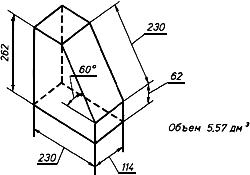 
Рисунок 5

Размеры пятового кирпича, применяемого с кирпичом горизонтального ряда кладки высотой 76 мм, должны соответствовать указанным на рисунке 6.

Рисунок 6. Пятовой кирпич для применения с кирпичом горизонтального ряда кладки высотой 76 ммПятовой кирпич для применения с кирпичом горизонтального ряда кладки высотой 76 мм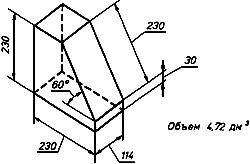 
Рисунок 6

Предпочтительно применять кирпич серии 76 мм.
4 Допустимые отклонения

Допустимые отклонения размеров, указанных на рисунках 5 и 6, должны быть согласованы между поставщиком и потребителем.



Текст документа сверен по:
официальное издание
Изделия огнеупорные. Технические условия. Часть 2: 
Сб. ГОСТов. - М.: ИПК Издательство стандартов, 2004Наименование государстваНаименование национального органа по стандартизацииРеспублика АрменияАрмгосстандартРеспублика БеларусьГосстандарт БеларусиРеспублика КазахстанГосстандарт Республики КазахстанРеспублика МолдоваМолдовастандартРоссийская ФедерацияГосстандарт РоссииТуркменистанГлавная государственная инспекция ТуркменистанаРеспублика УзбекистанУзгосстандартУкраинаГосстандарт УкраиныОбозначение НТД, на который дана ссылкаНомер пункта, подпунктаГОСТ 427-755.8, 5.10ГОСТ 2409-955.2ГОСТ 2642.0-865.1ГОСТ 2642.3-975.1ГОСТ 2642.8-975.1ГОСТ 2642.9-975.1ГОСТ 4070-20005.3ГОСТ 4071.1-945.4ГОСТ 4071.2-945.4ГОСТ 7502-985.8ГОСТ 7875.1-945.6ГОСТ 8179-984.2ГОСТ 10198-916ГОСТ 10905-865.7ГОСТ 15136-785.9ГОСТ 21140-886ГОСТ 24597-816ГОСТ 24717-94*6_______________
* На территории РФ с 01.01.2006 г. действует ГОСТ 24717-2004. - Примечание "КОДЕКС"._______________
* На территории РФ с 01.01.2006 г. действует ГОСТ 24717-2004. - Примечание "КОДЕКС".ГОСТ 25706-835.10ГОСТ 25714-835.2, 5.4, 5.5Марка изделияНазначениеХП1Для сводов мартеновских печей, сводов малотоннажных дуговых электропечей и тепловых агрегатов с тяжелыми условиями службы ХП2Для сводов электросталеплавильных печей и других тепловых агрегатов, работающих при температурах 1700 °С -1750 °СХП3, ХП4Для кладки тепловых агрегатов, работающих при температурах 1500 °С -1700 °СХП5Для кладки тепловых агрегатов различных отраслей промышленности, работающих при температурах до 1500 °СНаименование изделияНомер изделияОбъем, смМасса, кгКирпич
прямой1230115-65-17204,802300150-65-29258,20Клин торцовый
двусторонний и односторонний3230115-654514604,104230115-655515904,455230115-656016534,606200120-706215804,40Клин ребровый
двусторонний7230115-654514604,108230115-655515904,45Клин
переходный двусторонний92301157065-13803,85102301159365-15504,35Размер изделияПредельные отклонения, мм, для изделий марокПредельные отклонения, мм, для изделий марокПредельные отклонения, мм, для изделий марокХП1, ХП2ХП3, ХП4ХП5Длина ()±2±3±4Ширина ()±2±3±3Толщина () изделий длиной:до 300 мм включ.
±1±2±3свыше 300 мм±2±2±3Длина изделияКривизна, мм, для изделий марокКривизна, мм, для изделий марокКривизна, мм, для изделий марокХП1, ХП2ХП3, ХП4ХП5До 300 мм включ. ±1±2±3Свыше 300 мм ±1±3±4Наименование показателяНорма для изделий марокНорма для изделий марокНорма для изделий марокНорма для изделий марокНорма для изделий марокХП1ХП2ХП3ХП4ХП5Массовая доля, %:MgO, не менее4646424242СrО, не менее2222201515SiO, не более67888Открытая пористость, %, не более2022232425Кажущаяся плотность, г/см, не менее2,952,952,95--Предел прочности при сжатии, Н/мм, не менее3027,5252520Температура начала размягчения, °С, не менее15501520150015001450Термическая стойкость (1300 °С - вода), теплосмен, не менее222--Наименование показателяНорма для изделий марокНорма для изделий марокНорма для изделий марокНорма для изделий марокНорма для изделий марокХП1ХП2ХП3ХП4ХП5Отбитость углов глубиной, мм, не более55888Отбитость ребер глубиной, мм, не более33444Посечки шириной свыше 0,30 до 0,50 включ., мм (отдельные длиной до 40 мм) ДопускаютсяДопускаютсяДопускаютсяДопускаютсяДопускаютсяТрещины шириной свыше 0,50 мм Не допускаютсяНе допускаютсяНе допускаютсяНе допускаютсяНе допускаютсяНаименование показателяПериодичность отбора образцов и проб для проведения испытанийВнешний вид и размерыОт каждой партииСтроение в изломеТо жеМассовая доля:MgO, CrOОт каждой второй партииSiOОт каждой четвертой партииОткрытая пористостьОт каждой партииКажущаяся плотностьТо жеПредел прочности при сжатии"Температура начала размягченияОт каждой четвертой партииТермическая стойкостьТо жеВ миллиметрахВ миллиметрахВ миллиметрахТип кирпичаСерия 64 ммСерия 76 ммПрямоугольный*
**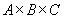 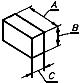 230x114x64

230x172x64

230x114x64230x114x76

230x172x76

345x114x76Лещадка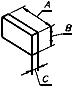 230x114x32230x114x38Плитка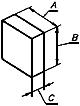 230x230x64230x230x76________________
* В Северной Америке "прямоугольный" известен как "прямой".

** Буквы, обозначающие размеры, относятся только к рисункам данной таблицы.________________
* В Северной Америке "прямоугольный" известен как "прямой".

** Буквы, обозначающие размеры, относятся только к рисункам данной таблицы.________________
* В Северной Америке "прямоугольный" известен как "прямой".

** Буквы, обозначающие размеры, относятся только к рисункам данной таблицы.В миллиметрахВ миллиметрахВ миллиметрахВ миллиметрахТип кирпича*Кирпич с постоянным средним размеромКирпич с постоянным средним размеромКирпич с постоянным размером задней стороныСерия 64 ммСерия 76 ммРебровой двусторонний клин**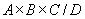 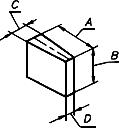 230x114x67/61 

230x114x69/59 

230x114x72/56 

230x114x76/52230x114x79/73 

230x114x81/71 

230x114x84/68 

230x114x88/64230x114x76/70 

230x114x76/64 

230x114x76/52 

230x114x76/38Торцовый клин**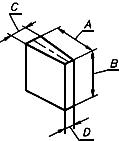 230x114x66/62 

230x114x69/59 

230x114x72/56 

230x114x76/52230x114x78/74 

230x114x81/71 

230x114x84/68 

230x114x88/64230x114x76/70 

230x114x76/64 

230x114x76/57 

230x114x76/52Торцовый полуторный клиновой кирпич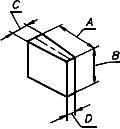 230x172x66/62

230x172x69/59

230x172x72/56

230x172x76/52
230x172x78/74

230x172x81/71

230x172x84/68

230x172x88/64230x172x76/70

230x172x76/64

230x172x76/57

230x172x76/52Большой сводовый кирпич**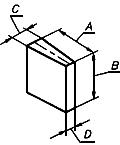 230x230x66/62

230x230x69/59

230x230x72/56

230x230x76/52230x230x78/74

230x230x81/71

230x230x84/68

230x230x88/64230x230x76/73

230x230x76/70

230x230x76/64

230x230x76/52________________
* Буквы, обозначающие размеры, относятся только к рисункам данной таблицы.________________
* Буквы, обозначающие размеры, относятся только к рисункам данной таблицы.________________
* Буквы, обозначающие размеры, относятся только к рисункам данной таблицы.________________
* Буквы, обозначающие размеры, относятся только к рисункам данной таблицы.** В Северной Америке ребровой двусторонний клин известен как "арочный", торцовый клин - "клин", большой сводовый кирпич - "клиновой блок".** В Северной Америке ребровой двусторонний клин известен как "арочный", торцовый клин - "клин", большой сводовый кирпич - "клиновой блок".** В Северной Америке ребровой двусторонний клин известен как "арочный", торцовый клин - "клин", большой сводовый кирпич - "клиновой блок".** В Северной Америке ребровой двусторонний клин известен как "арочный", торцовый клин - "клин", большой сводовый кирпич - "клиновой блок".